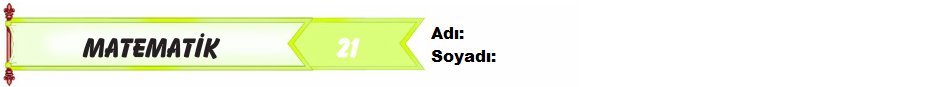 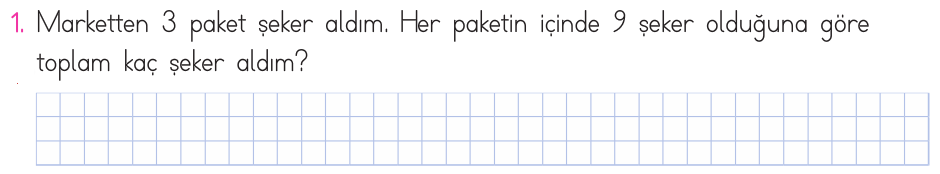 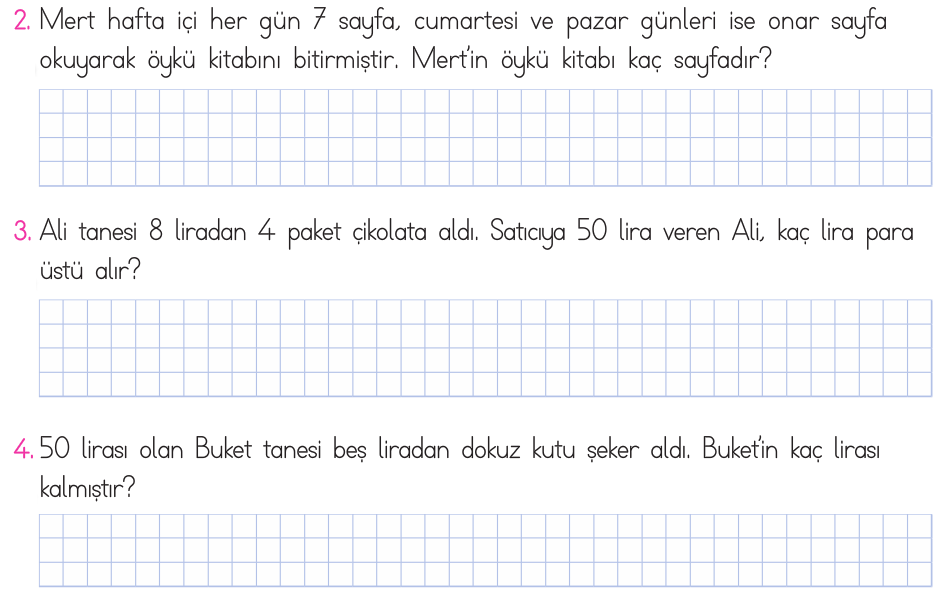 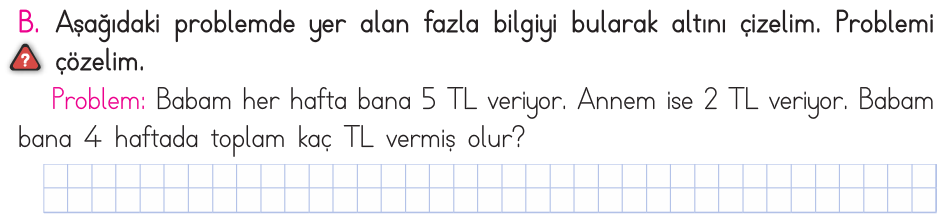 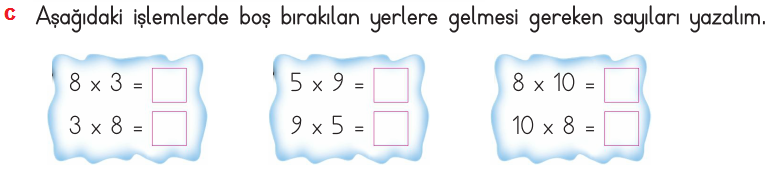 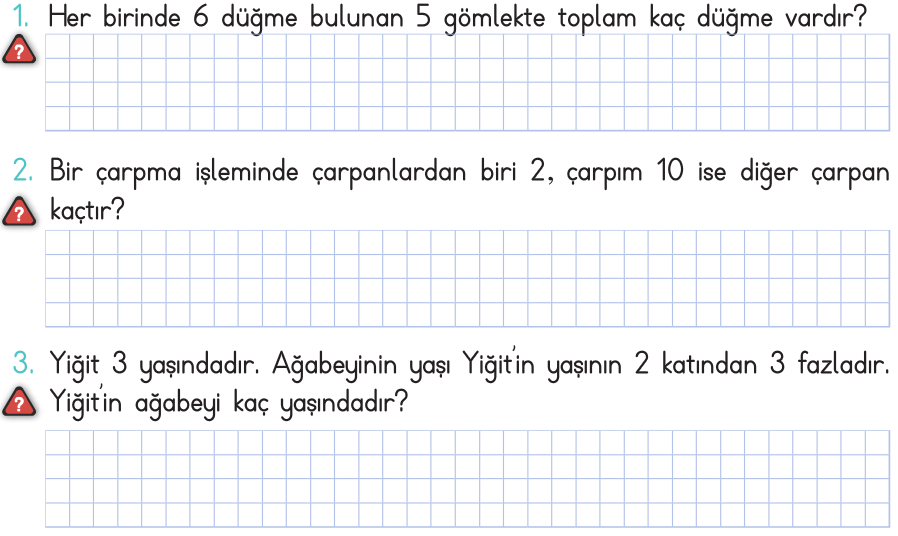 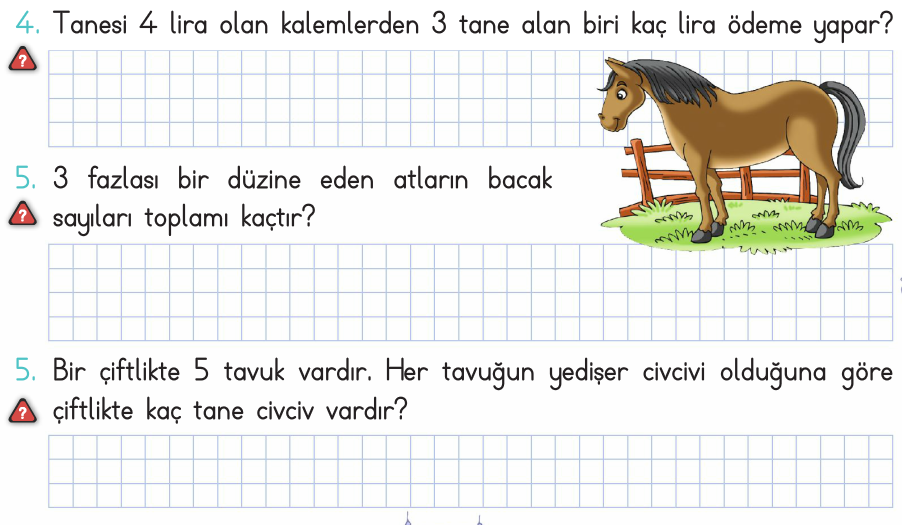 Enes SERT2/A Sınıfı Çalışmaları